 Załącznik do Zarządzenia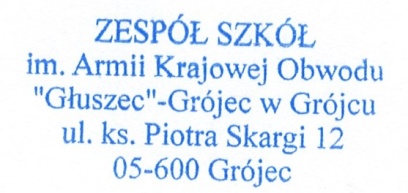 Nr 4/2021z dnia 21 stycznia 2021r.R E G U L A M I Nfunkcjonowania, obsługi i eksploatacji monitoringu wizyjnegona terenie Zespołu Szkół im. Armii Krajowej Obwodu „Głuszec”-Grójec w Grójcu§ 11. Regulamin określa zasady funkcjonowania, obsługi i eksploatacji monitoringu wizyjnego na terenie Szkoły oraz terenu wokół Szkoły (zwanego dalej „monitoringiem”), reguły rejestracji i zapisu informacji z monitoringu oraz sposób zabezpieczenia zapisu z kamer monitoringu, a także możliwość udostępniania zgromadzonych w ten sposób danych.2. Monitoring nie obejmuje: pomieszczeń, w których odbywają się zajęcia dydaktyczne, wychowawcze i opiekuńcze, pomieszczeń, w których uczniom jest udzielana pomoc psychologiczno-pedagogiczna, pomieszczeń przeznaczonych do odpoczynku i rekreacji pracowników, pomieszczeń sanitarno-higienicznych, gabinetu profilaktyki zdrowotnej, szatni, przebieralni, stołówek, a także pomieszczeń udostępnianych zakładowej organizacji związkowej.3. Monitoring nie powinien stanowić środka nadzoru nad jakością wykonywania pracy przez pracowników Szkoły.4. Administratorem systemu monitoringu jest Zespół Szkół im. Armii Krajowej Obwodu "Głuszec" – Grójec w Grójcu zwana dalej Szkołą.§ 2Celem instalacji monitoringu jest:zapewnienie bezpieczeństwa uczniów i pracowników, ochrona mienia Szkoły,zachowanie w tajemnicy informacji, których ujawnienie mogłoby narazić Szkołę na szkodę.§ 3System monitoringu wizyjnego obejmuje w szczególności: kamery, rejestratory, okablowanie i oprogramowanie monitoringu,  a ponadto stanowisko umożliwiające podgląd obrazu z kamer i rejestratory (rejestrator). Kamery monitoringu znajdują się w/na: wejście główne do szkoły (kamera na zewnątrz budynku),wejście do szkoły między pawilonem drugiego a trzeciego (kamera na zewnątrz budynku),wejście do szatni (kamera wewnątrz budynku),wejście na małą salę gimnastyczną i szatnię (kamera na zewnątrz budynku),wyjście awaryjne obok małej sali gimnastycznej (kamera na zewnątrz budynku),tył małej sali gimnastycznej (kamera na zewnątrz budynku),wejście do łazienek szkolnych (kamera wewnątrz budynku),wejście do świetlicy i części korytarza przy świetlicy (kamera wewnątrz budynku),główny korytarz szkolny, kamery umieszczone na wysokości gabinetu pedagoga i biblioteki szkolnej (kamera wewnątrz budynku)Do zapoznania się z zapisami z kamer i rejestratorów z monitoringu upoważnieni są:Dyrektor Szkoły,Kadra Kierownicza Szkoły§ 4Monitoring funkcjonuje całodobowo.Rejestracji i zapisowi na nośniku danych, podlega tylko obraz z kamer systemu monitoringu wizyjnego, bez rejestracji dźwięku. Dane pochodzące z nagrań monitoringu uważane są za dane osobowe w rozumieniu art. 4 pkt 1 Rozporządzenia Parlamentu Europejskiego i Rady (UE) 2016/679 z dnia 27 kwietnia 2016 r. w sprawie ochrony osób fizycznych w związku z przetwarzaniem danych osobowych i w sprawie swobodnego przepływu takich danych oraz uchylenia dyrektywy 95/46/WE (ogólne rozporządzenie o ochronie danych), zwanego dalej Rozporządzeniem.Nagrania obrazu, zawierające dane osobowe uczniów, pracowników i innych osób, których w wyniku tych nagrań można zidentyfikować, szkoła lub placówka przetwarza wyłącznie do celów, dla których zostały zebrane i przechowuje przez okres nie dłuższy niż 3 miesiące od dnia nagrania. W przypadku, w którym nagrania obrazu stanowią dowód w postępowaniu prowadzonym na podstawie prawa lub pracodawca powziął wiadomość, iż mogą one stanowić dowód w postępowaniu, termin określony w ust. 4 ulega przedłużeniu do czasu prawomocnego zakończenia postępowania.Po upływie okresów, o których mowa w ust. 4 i 5 uzyskane w wyniku monitoringu nagrania obrazu zawierające dane osobowe podlegają zniszczeniu, o ile przepisy odrębne nie stanowią inaczej.§ 5Informacja   o   funkcjonowaniu   monitoringu   wizyjnego   podawana   jest   poprzez rozmieszczenie tablic z piktogramem kamery na terenie i przy wejściach na obszar monitorowany. Na   tablicy   ogłoszeń oraz  na  stronie internetowej Szkoły zamieszcza się klauzulę informacyjną w rozumieniu art. 13 Rozporządzenia, której treść stanowi załącznik nr 1 do niniejszego Regulaminu. Każdy nowy pracownik przed dopuszczeniem do pracy otrzymuje pisemną informację 
o stosowaniu monitoringu na terenie Szkoły, której wzór stanowi załącznik nr 2 do niniejszego Regulaminu.Dane zapisane na nośnikach nie stanowią informacji publicznej i nie podlegają udostępnieniu w oparciu o przepisy ustawy o dostępie do informacji publicznej.Udostępnianie nagrań jest możliwe organom w szczególności: Sądom, Prokuraturze, Policji lub innym podmiotom uprawnionym na podstawie przepisów prawa.  Udostępnienie następuje po wyrażeniu zgody przez Dyrektora Szkoły  lub w przypadku jego nieobecności przez wyznaczonego przez niego zastępcę.Osoba  zainteresowana  zabezpieczeniem  zapisu  z  monitoringu  wizyjnego  na potrzeby przyszłego postępowania może zwrócić się do Dyrektora Szkoły z pisemnym wnioskiem o sporządzenie jego kopii, wskazując dokładną datę, a także czas i miejsce zdarzenia. Kopia sporządzona na pisemny wniosek osoby zainteresowanej przechowywana jest w zamkniętym pomieszczeniu i udostępniania uprawnionym organom. W przypadku  bezczynności  uprawnionych  organów  kopia  jest  niszczona  po  upływie  trzech miesięcy od dnia jej sporządzenia, a z czynności tej sporządza się protokół. Zapis z monitoringu wizyjnego wydawany jest osobie uprawnionej za pokwitowaniem.§ 6Regulamin monitoringu dostępny jest na stronie internetowej Zespołu Szkół im. Armii Krajowej Obwodu "Głuszec"- Grójec w Grójcu.§ 7Regulamin wchodzi w życie z dniem podpisania zarządzenia  przez dyrektora szkoły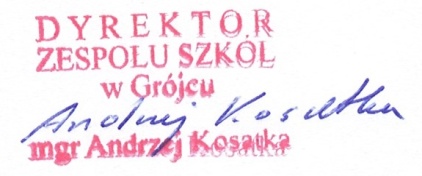 Załącznik nr 1 do Regulaminu funkcjonowania,
 obsługi i eksploatacji monitoringu wizyjnego KLAUZULA INFORMACYJNAZgodnie z art. 13 Rozporządzenia Parlamentu Europejskiego i Rady (UE) 2016/679 z dnia 27 kwietnia 2016 r. w sprawie ochrony osób fizycznych w związku z przetwarzaniem danych osobowych i w sprawie swobodnego przepływu takich danych oraz uchylenia dyrektywy 95/46/WE (ogólne rozporządzenie o ochronie danych), publ. Dz. Urz. UE L Nr 119, s. 1:Administratorem danych przetwarzanych w ramach stosowanego monitoringu wizyjnego jest .................................................. (adres: .................................................., adres e-mail: .................................................., numer telefonu: ..................................................).Administrator powołał inspektora ochrony danych (dane kontaktowe: adres e-mail: .................................................., numer telefonu ..................................................).Dane osobowe będą przetwarzane w celu zapewnienia bezpieczeństwa uczniów i pracowników Szkoły, ochrony mienia Szkoły oraz zachowania w tajemnicy informacji, których ujawnienie mogłoby narazić Szkołę na szkodę..Dane osobowe będą przetwarzane przez okres nieprzekraczający 3 miesięcy od dnia nagrania. W przypadku, w którym nagrania obrazu stanowią dowód w postępowaniu prowadzonym na podstawie prawa lub Administrator powziął wiadomość, iż mogą one stanowić dowód w postępowaniu, termin ulega przedłużeniu do czasu prawomocnego zakończenia postępowania.Podstawą prawną przetwarzania wizerunku uczniów, pracowników oraz innych osób zarejestrowanych przez monitoring jest art. 6 ust. 1 lit. c) ww. Rozporządzenia w związku z art. 108a Prawo oświatowe oraz art.  222 Ustawy z dnia 26 czerwca 1974 r. Kodeks pracy. Dane osobowe mogą być przekazywane osobom, które wykażą potrzebę uzyskania dostępu do nagrań (interes realizowany przez stronę trzecią).Osoba, której dane dotyczą ma prawo do:żądania dostępu do danych osobowych oraz ograniczenia przetwarzania danych osobowych; wniesienia skargi do organu nadzorczego.Załącznik nr 2 Regulaminu funkcjonowania,
 obsługi i eksploatacji monitoringu wizyjnego Wzór oświadczeniadotyczącego monitorowaniaJa, ____________________________ (imię i nazwisko pracownika/osoby świadczącej pracę z innego tytułu) wykonujący pracę na stanowisku ____________________________ (określić stanowisko) w jednostce ___________________________ (nazwa i adres Szkoły) przyjmuję do wiadomości, że u mojego pracodawcy stosowany jest monitoring wizyjny, w celu zapewnienia bezpieczeństwa uczniów i pracowników Szkoły, ochrony mienia Szkoły oraz zachowania w tajemnicy informacji, których ujawnienie mogłoby narazić Szkołę na szkodę.._____________________________________________(imię i nazwisko – czytelny podpis; data złożenia oświadczenia)